ПОСТАНОВЛЕНИЕ                                                                                        КАРАР                                                      «15»  мая 2023 года                                                                                     № 7                                                                          О внесении изменений в постановление  Исполнительного комитета  Новоургагарского сельского поселения от 13.04.2021 №9 «Об утверждении муниципальной программы «Развитие малого и среднего предпринимательства в Новоургагарском сельском поселении Алькеевского муниципального района Республики Татарстанна 2021-2024 годы» 	В целях развития малого и среднего предпринимательства и формирования благоприятной экономической среды для ведения предпринимательской деятельности субъектами малого и среднего предпринимательства, Исполнительный комитет Новоургагарского сельского поселения Алькеевского муниципального района ПОСТАНОВЛЯЕТ:1. Внести в муниципальную  программу «Развитие малого и среднего предпринимательства в Новоургагарском сельском поселении Алькеевского муниципального района Республики Татарстан на 2021-2024 годы», утвержденную постановлением  Исполнительного комитета Новоургагарского сельского поселения от 13.04.2021 №9 (в ред. от 07.06.2021 № 13), следующие изменения:1.Раздел 5 изложить в новой редакции:«5. Финансирование программы:         С целью оказания методической, консультационно-информационной поддержки субъектам малого и среднего предпринимательства, физическим лицам, не являющимся индивидуальными предпринимателями и применяющим специальный налоговый режим «Налог на профессиональный доход», а также предоставления информации о механизмах получения финансовой, информационной и других форм поддержкиза счет средств местного бюджета финансируются следующие мероприятия:(тыс. рублей)2.Приложения программы изложить в новой редакции:  ПриложениеЦели и индикаторы оценки результатов Программы «Развитие малого и среднего предпринимательства в Новоургагарском сельском поселении Алькеевского муниципального района Республики Татарстанна 2021-2024 годы»2.  Обнародовать настоящее постановление на официальном сайте Алькеевского муниципального района в информационно-коммуникационной сети «Интернет» и опубликовать на Официальном портале паровой информации Республики Татарстан (PRAVO.TATARSTAN.RU). Руководитель Исполнительного комитета  Новоургагарского сельского поселения                                                        Рахимзянов А.А.ТАТАРСТАН РЕСПУБЛИКАСЫӘлки муниципаль районыЯңа Үргәагаравыл җирлегеБАШКАРМА  КОМИТЕТЫАдресы: 422870, ТР, Әлки районы, Иске Үргәагар авылы, Г.Тукай урамы,6 йорт, тел./факс 8(84346) 73-776                                                                                                              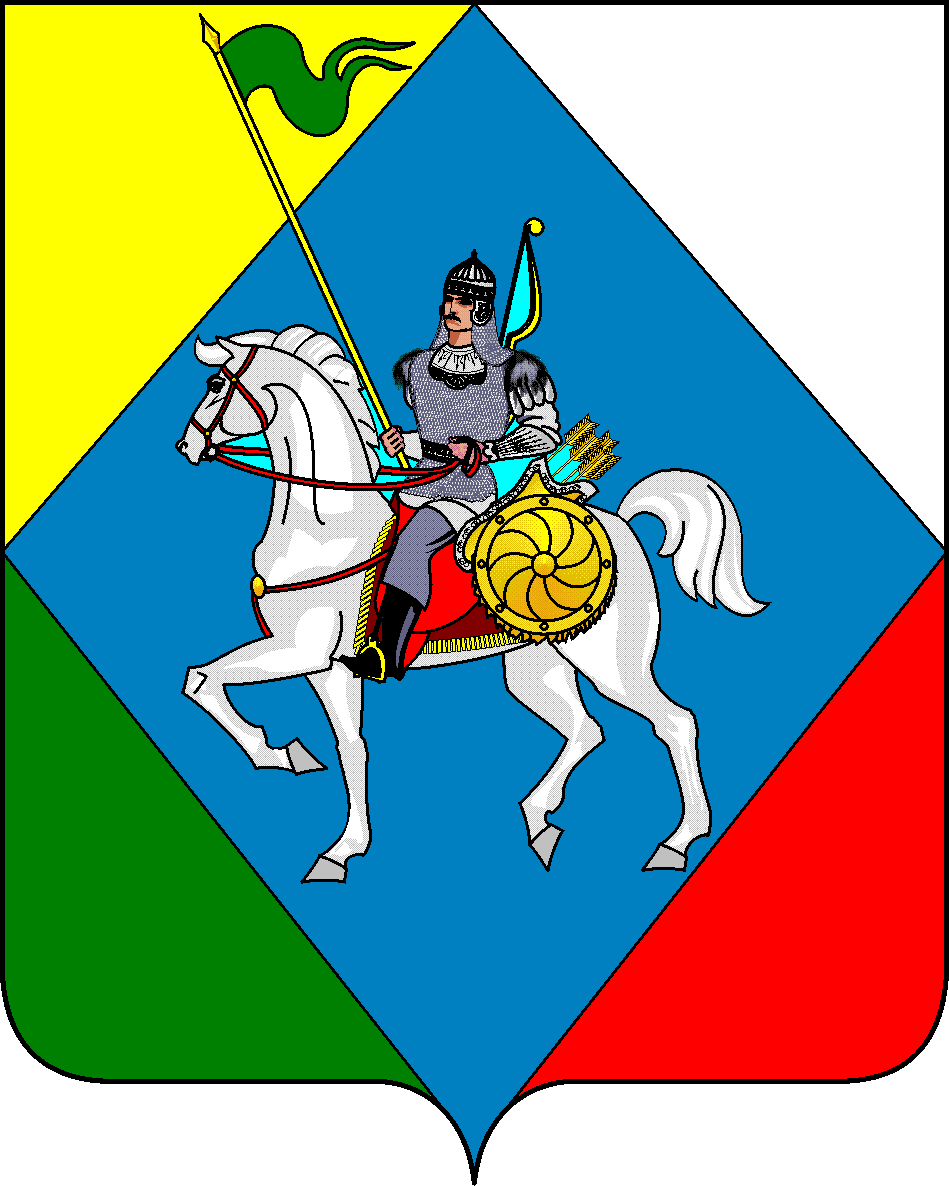 РЕСПУБЛИКА ТАТАРСТАНИсполнительный комитет Новоургагарского сельского поселения Алькеевского муниципального районаАдрес: 422870, РТ, Алькеевский                       район,  с. Старые Ургагары, ул.Г.Тукая. д.6 тел./факс 8(84346) 73-776                                                                                                                  Название мероприятияОбъем средствОбъем средствОбъем средствОбъем средствНазвание мероприятия2021год2022год2023год2024годРазработка методических пособий, информационных буклетов, брошюр, плакатов, справочников для субъектов малого и среднего предпринимательства, физическим лицам, не являющимся индивидуальными предпринимателями и применяющим специальный налоговый режим «Налог на профессиональный доход»1111Наименование основных мероприятийСоответствие задачеИсполнителиСроки выполнения основных мероприятийИндикаторы оценки конечных результатов, единицы измеренияЗначения индикаторовЗначения индикаторовЗначения индикаторовЗначения индикаторовНаименование основных мероприятийСоответствие задачеИсполнителиСроки выполнения основных мероприятийИндикаторы оценки конечных результатов, единицы измерения2021год2022год2023год2024годНаименование цели: Обеспечение благоприятных условий для развития субъектов малого и среднего предпринимательства, увеличение количества и обеспечение конкурентоспособности субъектов малого и среднего предпринимательства как важнейшего компонента формирования инновационной экономики, а также увеличение его вклада в решение задач социально-экономического развития поселенияНаименование цели: Обеспечение благоприятных условий для развития субъектов малого и среднего предпринимательства, увеличение количества и обеспечение конкурентоспособности субъектов малого и среднего предпринимательства как важнейшего компонента формирования инновационной экономики, а также увеличение его вклада в решение задач социально-экономического развития поселенияНаименование цели: Обеспечение благоприятных условий для развития субъектов малого и среднего предпринимательства, увеличение количества и обеспечение конкурентоспособности субъектов малого и среднего предпринимательства как важнейшего компонента формирования инновационной экономики, а также увеличение его вклада в решение задач социально-экономического развития поселенияНаименование цели: Обеспечение благоприятных условий для развития субъектов малого и среднего предпринимательства, увеличение количества и обеспечение конкурентоспособности субъектов малого и среднего предпринимательства как важнейшего компонента формирования инновационной экономики, а также увеличение его вклада в решение задач социально-экономического развития поселенияНаименование цели: Обеспечение благоприятных условий для развития субъектов малого и среднего предпринимательства, увеличение количества и обеспечение конкурентоспособности субъектов малого и среднего предпринимательства как важнейшего компонента формирования инновационной экономики, а также увеличение его вклада в решение задач социально-экономического развития поселенияНаименование цели: Обеспечение благоприятных условий для развития субъектов малого и среднего предпринимательства, увеличение количества и обеспечение конкурентоспособности субъектов малого и среднего предпринимательства как важнейшего компонента формирования инновационной экономики, а также увеличение его вклада в решение задач социально-экономического развития поселенияНаименование цели: Обеспечение благоприятных условий для развития субъектов малого и среднего предпринимательства, увеличение количества и обеспечение конкурентоспособности субъектов малого и среднего предпринимательства как важнейшего компонента формирования инновационной экономики, а также увеличение его вклада в решение задач социально-экономического развития поселенияНаименование цели: Обеспечение благоприятных условий для развития субъектов малого и среднего предпринимательства, увеличение количества и обеспечение конкурентоспособности субъектов малого и среднего предпринимательства как важнейшего компонента формирования инновационной экономики, а также увеличение его вклада в решение задач социально-экономического развития поселенияНаименование цели: Обеспечение благоприятных условий для развития субъектов малого и среднего предпринимательства, увеличение количества и обеспечение конкурентоспособности субъектов малого и среднего предпринимательства как важнейшего компонента формирования инновационной экономики, а также увеличение его вклада в решение задач социально-экономического развития поселенияИнформирование и оказание консультационной помощи по программам поддержки предпринимательства, оказываемых из средств республиканского и федерального бюджетов3Исполнительный комитет Новоургагарского сельского поселения Алькеевского МР2021-2024Количество оказанных консультаций субъектам малого и среднегопредпринимательства, ед.1111Проведение анкетированияпроблемам развития малогосреднего предпринимательствапути их решения4Исполнительный комитет Новоургагарского сельского поселения Алькеевского МР2021-2024Количество проведенных анкетирований, единиц1111Проведение совещаний и семинаров для субъектов малого и среднего предпринимательства по актуальным правовым вопросам,	вызваннымИзменением и развитиемзаконодательства, а также по действующим программамподдержки предпринимательства1Исполнительный комитет Новоургагарского сельского поселения Алькеевского МР2021-2024Количество проведенных семинаров, единиц1111Работа с молодёжным сообществом по привлечению его в сферу молодёжного предпринимательства2Исполнительный комитет Новоургагарского сельского поселения Алькеевского МР2021-2024Количество проведённых мероприятий, ед.1111Разработка методических пособий, информационных буклетов, брошюр, плакатов, справочников для субъектов малого и среднего предпринимательства, физическим лицам, не являющимся индивидуальными предпринимателями и применяющим специальный налоговый режим «Налог на профессиональный доход»1Исполнительный комитет Новоургагарского сельского поселения Алькеевского МР2021-2024Количество проведённых мероприятий, ед.1111